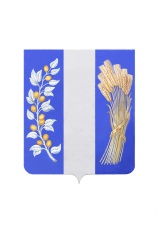 СОВЕТ ДЕПУТАТОВ МУНИЦИПАЛЬНОГО ОБРАЗОВАНИЯ«БИЧУРСКИЙ РАЙОН» РЕСПУБЛИКИ БУРЯТИЯ БУРЯАД УЛАСАЙ «БЭШҮҮРЭЙ АЙМАГ» ГЭҺЭН НЮТАГАЙ ЗАСАГАЙ БАЙГУУЛАМЖЫН ҺУНГАМАЛНУУДАЙ ЗҮБЛЭЛ_____________________________________________________________РЕШЕНИЕот «20» октября 2023 г.                                                                                         № 14О даче согласия на принятие имущества в собственность Муниципального образования «Бичурский район», передаваемого из государственной собственности Республики БурятияВ целях обеспечения экономической самостоятельности Муниципального образования «Бичурский район», исполнения полномочий, определенных Федеральным законом от 06.10.2003 №131-ФЗ «Об общих принципах организации местного самоуправления в Российской Федерации», в соответствии с пунктами 1, 2 части 2 статьи 3, со статьей 10 Закона Республики Бурятия от 24.02.2004 № 637-III «О передаче объектов государственной собственности Республики Бурятия в иную государственную или муниципальную собственность и приеме объектов иной государственной или муниципальной собственности в государственную собственность Республики Бурятия или собственность муниципальных образований в Республике Бурятия», Совет депутатов муниципального образования «Бичурский район» Республики Бурятия решил:1. Дать согласие на принятие имущества в собственность Муниципального образования «Бичурский район», передаваемого из государственной собственности Республики Бурятия, согласно приложению 1 к настоящему решению.2. Опубликовать (обнародовать) настоящее решение на информационных стендах Администрации муниципального образования «Бичурский район» Республики Бурятия и разместить на официальном сайте МО «Бичурский район» в сети Интернет.3. Настоящее решение вступает в силу со дня его официального опубликования (обнародования).4. Контроль за исполнением настоящего решения возложить на Совет депутатов муниципального образования «Бичурский район» Республики Бурятия.Заместитель Председателя Совета депутатов                                   МО «Бичурский район» РБ                                                               Ю.Ю. Шоймполова                                             Приложение № 1к решению Совета депутатов МО «Бичурский район» РБот «20» октября 2023 г. № 14Перечень имущества, принимаемогоиз государственной собственности Республики Бурятия в собственность Муниципального образования «Бичурский район»№ п/пПолное наименование организацииАдрес местонахождения организации; ИНН организацииНаименование имуществаИндивидуализирующие характеристики имуществаКол-во (шт.)Общая стоимость имущества (руб.)1Министерство образования и науки Республики Бурятия670001,           Республика Бурятия, г. Улан-Удэ, ул. Коммунистическая, 47, ИНН 0323057290Ноутбук DEPO VIP C1530S/N15010 822 500,002Министерство образования и науки Республики Бурятия670001,           Республика Бурятия, г. Улан-Удэ, ул. Коммунистическая, 47, ИНН 0323057290Интерактивная панель BM Stark Baikal 75/2 S/N246 022 540,323Министерство образования и науки Республики Бурятия670001,           Республика Бурятия, г. Улан-Удэ, ул. Коммунистическая, 47, ИНН 0323057290МФУ Pantum M6550NWS/N8248 292,004Министерство образования и науки Республики Бурятия670001,           Республика Бурятия, г. Улан-Удэ, ул. Коммунистическая, 47, ИНН 0323057290Камера видеонаблюдения Hiwatch DS-I214S/N1289 262,005Министерство образования и науки Республики Бурятия670001,           Республика Бурятия, г. Улан-Удэ, ул. Коммунистическая, 47, ИНН 0323057290Карта памяти microSD 64Gb Transcend Class 10 + адаптер126 804,00 Итого:20617 189 398,32